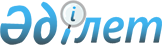 О внесении изменений в решение маслихата от 20 сентября 2013 года № 57 "Об утверждении Правил оказания социальной помощи, установления размеров и определения перечня отдельных категорий нуждающихся граждан"
					
			Утративший силу
			
			
		
					Решение маслихата Денисовского района Костанайской области от 8 апреля 2020 года № 25. Зарегистрировано Департаментом юстиции Костанайской области 8 апреля 2020 года № 9092. Утратило силу решением маслихата Денисовского района Костанайской области от 16 сентября 2020 года № 71
      Сноска. Утратило силу решением маслихата Денисовского района Костанайской области от 16.09.2020 № 71 (вводится в действие по истечении десяти календарных дней после дня его первого официального опубликования).
      В соответствии со статьей 6 Закона Республики Казахстан от 23 января 2001 года "О местном государственном управлении и самоуправлении в Республике Казахстан" маслихат РЕШИЛ:
      1. Внести в решение маслихата "Об утверждении Правил оказания социальной помощи, установления размеров и определения перечня отдельных категорий нуждающихся граждан" от 20 сентября 2013 года № 57 (опубликовано 15 ноября 2013 года в газете "Наше время", зарегистрировано в Реестре государственной регистрации нормативных правовых актов под № 4251) следующие изменения:
      пункт 2 изложить в новой редакции:
      "2. Основные термины и понятия, которые используются в настоящих Правилах:
      1) Государственная корпорация "Правительство для граждан" (далее – уполномоченная организация) – юридическое лицо, созданное по решению Правительства Республики Казахстан, для оказания государственных услуг, услуг по выдаче технических условий на подключение к сетям субъектов естественных монополий и услуг субъектов квазигосударственного сектора в соответствии с законодательством Республики Казахстан, организации работы по приему заявлений на оказание государственных услуг, услуг по выдаче технических условий на подключение к сетям субъектов естественных монополий, услуг субъектов квазигосударственного сектора и выдаче их результатов услугополучателю по принципу "одного окна", а также обеспечения оказания государственных услуг в электронной форме, осуществляющее государственную регистрацию прав на недвижимое имущество по месту его нахождения;
      2) специальная комиссия - комиссия, создаваемая решением акима района, по рассмотрению заявления лица (семьи), претендующего на оказание социальной помощи в связи с наступлением трудной жизненной ситуации;
      3) прожиточный минимум – необходимый минимальный денежный доход на одного человека, равный по величине стоимости минимальной потребительской корзины, рассчитываемой органом статистики в Костанайской области;
      4) праздничные дни – дни национальных и государственных праздников Республики Казахстан;
      5) среднедушевой доход семьи (гражданина) – доля совокупного дохода семьи, приходящаяся на каждого члена семьи в месяц;
      6) трудная жизненная ситуация - ситуация, объективно нарушающая жизнедеятельность гражданина, которую он не может преодолеть самостоятельно;
      7) уполномоченный орган – исполнительный орган района в сфере социальной защиты населения, финансируемый за счет местного бюджета, осуществляющий оказание социальной помощи;
      8) участковая комиссия – комиссия, создаваемая решением акимов соответствующих административно-территориальных единиц для проведения обследования материального положения лиц (семей), обратившихся за социальной помощью, и подготовки заключений;
      9) центр занятости населения – юридическое лицо, создаваемое местным исполнительным органом района в целях реализации активных мер содействия занятости, организации социальной защиты от безработицы и иных мер содействия занятости;
      10) предельный размер - утвержденный максимальный размер социальной помощи.";
      пункт 6 изложить в новой редакции:
      "6. Социальная помощь оказывается периодически (ежемесячно, 1 раз в полугодие):
      1) участникам и инвалидам Великой Отечественной войны на бытовые нужды, в размере 10 месячных расчетных показателей, без учета доходов;
      2) лицам, приравненным по льготам и гарантиям к участникам и инвалидам Великой Отечественной войны, другим категориям лиц, приравненных по льготам и гарантиям к участникам войны, на бытовые нужды, в размере 3 месячных расчетных показателей, без учета доходов;
      3) лицам, впервые приобретающим техническое, профессиональное, послесреднее или высшее образование (далее - образование), для оплаты обучения по фактической стоимости, связанной с получением образования в учебных заведениях Республики Казахстан, перечисляемой двумя частями в течение учебного года в размере не более 400 месячных расчетных показателей, за исключением лиц, являющихся обладателями образовательных грантов, получателями иных видов выплат из государственного бюджета, из числа:
      молодежи из семей со среднедушевым доходом за последние двенадцать месяцев перед обращением ниже величины прожиточного минимума, установленного по Костанайской области (далее - прожиточный минимум);
      молодежи, относящейся к социально уязвимым слоям населения, продолжающей обучение за счет средств местного бюджета, без учета доходов;
      инвалидов всех категорий, имеющих рекомендацию в индивидуальной программе реабилитации инвалида, без учета доходов.";
      подпункт 4) пункта 7 исключить;
      подпункт 5) пункта 7 изложить в новой редакции:
      "5) лицам из семей, имеющих среднедушевой доход ниже величины прожиточного минимума за квартал, предшествующий кварталу обращения, на погребение умерших родственников, супругов, зарегистрированных на день смерти в качестве безработных в центре занятости населения, а также лицам из малообеспеченных семей на погребение несовершеннолетних детей, в размере 15 месячных расчетных показателей;";
      подпункт 8) пункта 7 изложить в новой редакции:
      "8) участникам и инвалидам Великой Отечественной войны, ко Дню Победы в Великой Отечественной войне, без учета доходов, в размере 1 000 000 (один миллион) тенге;".
      подпункт 9) пункта 7 изложить в новой редакции:
      "9) лицам, приравненным по льготам и гарантиям к участникам и инвалидам Великой Отечественной войны, ко Дню Победы в Великой Отечественной войне, без учета доходов:
      военнослужащим, а также лицам начальствующего и рядового состава органов внутренних дел и государственной безопасности бывшего Союза Советских Социалистических Республик, проходившим в период Великой Отечественной войны службу в городах, участие в обороне которых засчитывалось до 1 января 1998 года в выслугу лет для назначения пенсии на льготных условиях, установленных для военнослужащих частей действующей армии, в размере 100000 (сто тысяч) тенге;
      лицам вольнонаемного состава Советской Армии, Военно-Морского Флота, войск и органов внутренних дел и государственной безопасности бывшего Союза Советских Социалистических Республик, занимавшим штатные должности в воинских частях, штабах, учреждениях, входивших в состав действующей армии в период Великой Отечественной войны, либо находившимся в соответствующие периоды в городах, участие в обороне которых засчитывалось до 1 января 1998 года в выслугу лет для назначения пенсии на льготных условиях, установленных для военнослужащих частей действующей армии, в размере 100000 (сто тысяч) тенге;
      лицам, которые в период Великой Отечественной войны находились в составе частей, штабов и учреждений, входивших в состав действующей армии и флота в качестве сыновей (воспитанников) полков и юнг, в размере 100000 (сто тысяч) тенге;
      лицам, принимавшим участие в боевых действиях против фашистской Германии и ее союзников в годы второй мировой войны на территории зарубежных стран в составе партизанских отрядов, подпольных групп и других антифашистских формирований, в размере 100000 (сто тысяч) тенге;
      работникам спецформирований Народного комиссариата путей сообщения, Народного комиссариата связи, плавающего состава промысловых и транспортных судов и летно-подъемного состава авиации, Народного комиссариата рыбной промышленности бывшего Союза Советских Социалистических Республик, морского и речного флота, летно-подъемного состава Главсевморпути, переведенным в период Великой Отечественной войны на положение военнослужащих и выполнявших задачи в интересах действующей армии и флота в пределах тыловых границ действующих фронтов, оперативных зон флотов, а также членам экипажей судов транспортного флота, интернированных в начале Великой Отечественной войны в портах других государств, в размере 100000 (сто тысяч) тенге;
      военнослужащим, ставшими инвалидами вследствие ранения, контузии, увечья, полученных при защите бывшего Союза Советских Социалистических Республик, или вследствие заболевания, связанного с пребыванием на фронте, в размере 100000 (сто тысяч) тенге;
      лицам начальствующего и рядового состава органов государственной безопасности бывшего Союза Советских Социалистических Республик и органов внутренних дел, ставшими инвалидами вследствие ранения, контузии, увечья, полученных при исполнении служебных обязанностей, либо вследствие заболевания, связанного с пребыванием на фронте, в размере 100000 (сто тысяч) тенге;
      бывшим несовершеннолетним узникам концлагерей, гетто и других мест принудительного содержания, созданных фашистами и их союзниками в период второй мировой войны, в размере 100000 (сто тысяч) тенге;
      гражданам, работавшим в период блокады в городе Ленинграде на предприятиях, в учреждениях и организациях города и награжденные медалью "За оборону Ленинграда" и знаком "Житель блокадного Ленинграда" в размере 60000 (шестьдесят тысяч) тенге;
      лицам из числа бойцов и командного состава истребительных батальонов, взводов и отрядов защиты народа, действовавших в период с 1 января 1944 года по 31 декабря 1951 года на территории Украинской Советской Социалистической Республики, Белорусской Советской Социалистической Республики, Литовской Советской Социалистической Республики, Латвийской Советской Социалистической Республики, Эстонской Советской Социалистической Республики, ставшими инвалидами вследствие ранения, контузии или увечья, полученных при исполнении служебных обязанностей в этих батальонах, взводах, отрядах, в размере 60000 (шестьдесят тысяч) тенге;
      родителям и не вступившим в повторный брак супругам военнослужащих, погибших (умерших, пропавших без вести) в Великой Отечественной войне, в размере 60000 (шестьдесят тысяч) тенге;
      женам (мужьям) умерших инвалидов войны и приравненных к ним инвалидов, а также женам (мужьям) умерших участников войны, партизан, подпольщиков, граждан, награжденных медалью "За оборону Ленинграда" и знаком "Житель блокадного Ленинграда", признававшихся инвалидами в результате общего заболевания, трудового увечья и других причин (за исключением противоправных), которые не вступали в другой брак, в размере 30000 (тридцать тысяч) тенге;
      лицам, награжденным орденами и медалями бывшего Союза Советских Социалистических Республик за самоотверженный труд и безупречную воинскую службу в тылу в годы Великой Отечественной войны, а также лицам, проработавшим (прослужившим) не менее шести месяцев с 22 июня 1941 года по 9 мая 1945 года и не награжденным орденами и медалями бывшего Союза Советских Социалистических Республик за самоотверженный труд и безупречную воинскую службу в тылу в годы Великой Отечественной войны, в размере 30000 (тридцать тысяч) тенге;
      другим категориям лиц, приравненных по льготам и гарантиям к участникам и инвалидам войны, в размере 5 месячных расчетных показателей.";
      пункт 12 изложить в новой редакции:
      "12. Ежемесячная социальная помощь лицам, указанным в подпунктах 1), 2) пункта 6 настоящих Правил, получавшим ее до вступления в силу настоящих Правил, оказывается без истребования заявлений и документов от получателей. Вновь обратившиеся заявители представляют заявление с приложением следующих документов:
      1) документ, удостоверяющий личность;
      2) документ, подтверждающий социальный статус заявителя.";
      пункт 13 изложить в новой редакции:
      "13. Для получения социальной помощи при наступлении трудной жизненной ситуации заявитель от себя или от имени семьи представляет в уполномоченный орган или акиму села, сельского округа заявление с приложением следующих документов:
      1) документ, удостоверяющий личность;
      2) сведения о составе лица (семьи) согласно приложению 1 к Типовым правилам;
      3) сведения о доходах лица (членов семьи), указанных в абзаце втором подпункта 3) пункта 6, подпунктах 5), 6) пункта 7 настоящих Правил;
      4) акт и (или) документ, подтверждающий наступление трудной жизненной ситуации.".
      2. Настоящее решение вводится в действие по истечении десяти календарных дней после дня его первого официального опубликования.
					© 2012. РГП на ПХВ «Институт законодательства и правовой информации Республики Казахстан» Министерства юстиции Республики Казахстан
				
      Председатель внеочередной сессии, секретарь Денисовcкого районного маслихата 

А. Мурзабаев
